.KICK, STEP BACK WITH ¼ PIVOT, SHIFT LEFT AND RIGHT, STEP WITH ¼ PIVOT, KICK, SYNCOPATED BACK TOGETHER, HOLD/CLAPSTEP, TOUCH, SIDE SHUFFLE LEFT, CROSS ROCK STEP, SIDE SHUFFLE RIGHT WITH 1 ¼ ROLLVariation: step right foot to right side, step left foot next to right foot, step right foot to right side turning ¼ to the right with the stepLOCK STEP, FORWARD LOCK SHUFFLE, ROCK STEP, BACK SHUFFLE WITH 1½ ROLLVariation: simply shuffle back (right, left, right) making a ½ turn to the right with the steps.CHASE' FORWARD, JAZZ BOX WITH ¼ TURNRODEO KICKS, SAILOR STEP, KICK HITCH ¾ SPIRAL, LOCK SHUFFLE FORWARDSKATE, SKATE, LOCK SHUFFLE FORWARD, KICK & BALL, DOWN & UPREPEATCan-Am Connection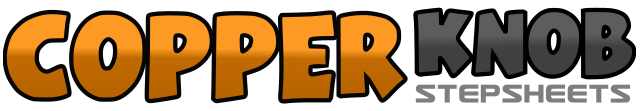 .......Count:48Wall:4Level:Improver.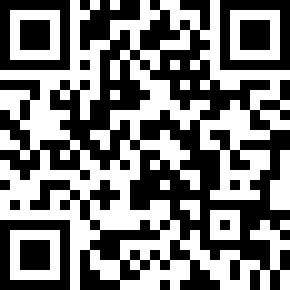 Choreographer:Bill Macleod (CAN), Derek Steele (USA) & Ron Kline (USA)Bill Macleod (CAN), Derek Steele (USA) & Ron Kline (USA)Bill Macleod (CAN), Derek Steele (USA) & Ron Kline (USA)Bill Macleod (CAN), Derek Steele (USA) & Ron Kline (USA)Bill Macleod (CAN), Derek Steele (USA) & Ron Kline (USA).Music:What Is Love - HaddawayWhat Is Love - HaddawayWhat Is Love - HaddawayWhat Is Love - HaddawayWhat Is Love - Haddaway........1-4Kick right foot forward, pivot ¼ to the right on left foot stepping right foot to right side, shift weight to left foot, shift weight to right foot5-6Pivot ¼ to the left on right foot stepping left foot forward, kick right foot forward&7-8Step right foot back, step left foot back even with right foot, hold position and clap hands9-10Step right foot forward slightly diagonal right, touch left toe next to right foot11&12Step left foot to left side, step right foot next to left foot, step left foot to left side prepping toe to the left13-14Cross rock onto right foot over left foot, shift weight back onto left foot prepping heel to the left15&16Shuffle to right side (right, left, right) rolling 1¼ turns to the right with the steps (now facing side wall, 3:00.)17-18Step left foot forward, lock step right foot behind and left of left foot19&20Step left foot forward, lock step right foot up behind and left of left foot, step left foot forward21-22Rock forward onto right foot, shift weight back onto left foot prepping heel to the left23&24Shuffle back (right, left, right) rolling 1½ turns with the steps (now facing side wall, 9:00)25-26Step left foot forward, hold position&27-28Step on ball of right foot next to left foot, step left foot forward, hold position&29-32Step on ball of right foot next to left foot, step left foot forward, cross step right foot over left foot, step left foot back prepping heel to the left, pivot ¼ to the right stepping right foot to right side.(at this point you should be facing front wall 12:00)33-34Kick left foot forward, kick left foot to left side35&36Step left foot behind right foot, step on ball of right foot to right, step left foot in place37&38Low kick right foot forward, hitch right knee starting ¾ spiral on left foot, hook right foot across left leg finishing spiral (now facing side wall, 9:00)39&40Step right foot forward, lock step left foot up behind and right of right foot, step right foot forward41-42Slide forward on ball of left foot slightly diagonal left, slide forward on ball of right foot slightly diagonal right43&44Step left foot forward, lock step right foot up behind and left of left foot, step left foot forward45&46Kick right foot forward, step right foot next to left foot, touch ball of left foot forward47&48Bend both knees arching chest with shoulders and buttocks back, straighten knees and body, step left foot down shifting weight forward